Final Calendar Year (CY) 2015 Statewide Relative Price (S-RP) Results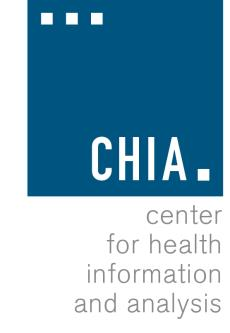 Aggregate S-RP and Community Hospital Reinvestment Fund Eligibility ResultsAcute Hospitals Eligible to Receive Community Hospital Reinvestment Fund Payments501 BOYLSTON STREET BOSTON, MA 02116T 617.701.8100F 617.727.7662www.chiamass.govAcute Hospitals Ineligible to Receive Community Hospital Reinvestment Fund Payments2MeasureResultsRange of S-RP Values0.681 – 1.960Median S-RP0.934120 Percent of Median S-RP1.121Acute Care Hospitals Eligible53 (84%)Acute Care Hospitals Ineligible10 (16%)HospitalS-RPAnna Jaques Hospital0.756Athol Memorial Hospital0.950Baystate Franklin Medical Center0.985Baystate Mary Lane Hospital1.001Baystate Medical Center1.010Baystate Noble Hospital0.681Baystate Wing Hospital0.749Beth Israel Deaconess Hospital - Milton0.760Beth Israel Deaconess Hospital - Needham0.983Beth Israel Deaconess Hospital - Plymouth0.861Beth Israel Deaconess Medical Center1.064Boston Medical Center1.011Brigham and Women's Faulkner Hospital1.046Cambridge Health Alliance0.797Clinton Hospital - A member of the UMASS Memorial Health Center0.942Cooley Dickinson Hospital1.005Emerson Hospital0.846Hallmark Health0.910Harrington Memorial Hospital0.905HealthAlliance Hospital0.781Heywood Hospital0.752Holy Family Hospital0.859Holyoke Medical Center0.722Lahey Health - Winchester Hospital0.892Lahey Hospital & Medical Center1.011Lawrence General Hospital0.754Lowell General Hospital0.822Marlborough Hospital - A member of the UMASS Memorial Health Center0.849HospitalS-RPMassachusetts Eye and Ear Infirmary0.833Mercy Medical Center0.806MetroWest Medical Center0.856Milford Regional Medical Center0.840Morton Hospital, A Steward Family Hospital, Inc.0.855Mount Auburn Hospital0.938Nashoba Valley Medical Center0.991New England Baptist Hospital0.935Newton-Wellesley Hospital1.014North Shore Medical Center1.005Northeast Hospital0.867Saint Vincent Hospital0.836Shriners Hospitals for Children Boston0.925Shriners Hospitals for Children Springfield0.909Signature Healthcare Brockton Hospital0.785South Shore Hospital1.108Southcoast Hospitals Group0.908Steward Carney Hospital, Inc.0.895Steward Good Samaritan Medical Center0.907Steward Norwood Hospital, Inc.0.897Steward Saint Anne's Hospital, Inc.0.934Steward St. Elizabeth's Medical Center1.079Sturdy Memorial Hospital1.051Tufts Medical Center1.050UMass Memorial Medical Center1.066HospitalS-RPBerkshire Medical Center1.130Boston Children's Hospital1.514Brigham and Women's Hospital1.409Cape Cod Hospital1.311Dana-Farber Cancer Institute1.503Fairview Hospital1.324Falmouth Hospital1.519Martha's Vineyard Hospital1.932Massachusetts General Hospital1.405Nantucket Cottage Hospital1.960